                      Plán činnosti – září 2019   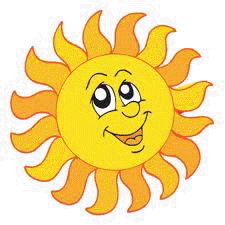 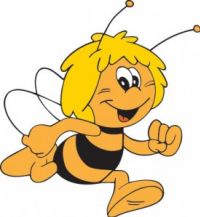 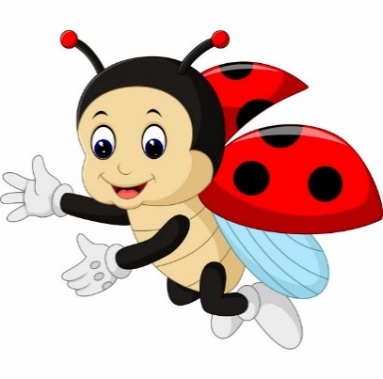 DatumČasMístoObsahPartnerVstupnéZodp.Od 2.9.Ve třídáchTB - „Sluníčková školka“Podtéma – „Od maminky do světa“Pg. pracovnice4. 9.12,00 – 16,00MŠ TyršovaPlatby v hotovosti – záříRodičeL.Pecinová6. 9.11,00-11,45CSA (nová knihovna)Divadelní představení – předškol. dětiCSAJ. HaklováP. Grossová9. 9. Ve třídáchPodtéma – „Všechny malé kamarády, dáme pěkně do parády“Pg. pracovnice12. 9.16,00U VčeličekSpolečné setkání s rodičirodičePg. pracovnice16. 9.Ve třídáchPodtéma – „Žijeme zdravě“Pg. pracovnice19. 9.MŠ Tyršova Platby inkasem – říjenL. Pecinová25. 9.9,00MŠDepistáž – logopedické vyšetřeníMgr.Dagmar ReifováJ. Matlochová25. 9.12,00 – 16,00MŠ TyršovaPlatby v hotovosti – říjenRodičeL.Pecinová26. 9.12,00 – 16,00MŠ DittersdorfovaPlatby v hotovosti – říjenRodičeL.PecinováPřipravujeme1. 10.10,25MŠMaňáskové divadlo Divadlo Šternberk45,-A.Šťastná